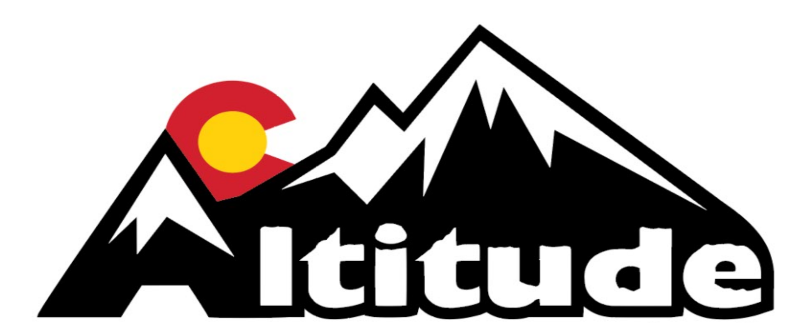 Player Name 	_________________________   ___________    	Age as of 12-31-17   Address 	_________________________                 	__        Date of Birth     _________________ City		________________________________    	  State	________  	Zip _____________  	Home Phone 	___________			_______________        E-mail	____          __________Mom’s name 	___________	Mom’s phone _______________       E-mail	_________          _____Dad’s name 	___________ 	Dad’s phone   ________________     E-mail	___________          ___  Please circleBAT 	:     	L	R	SWTHROW:	L	R__________________________Current Club Team & Level__________________________Current School & Grade LevelDid you play softball 	   Y	  Nfor your school?	        	Level?   _________		